XIII областной Фестиваль детского и юношеского творчества«Пасхальная капель» 2022 годКонкурсная работа – КомпиляцияУчащейся 7 «в» классаМБУ «Школа №14» г. о. ЖигулевскаСофии Моторинойна тему:«Жены-мироносицы-ученицы Христовы»г. Жигулевск, 2022 годПланКто такие Жены-мироносицы?Как их звали и почему они вошли в историю?Подвиг Жен-мироносиц во имя любви к Господу.      Жены-мироносицы – это семь верных Христу женщин, не разбежавшиеся от Него, как ученики, не оставившие Его, как апостолы в самые страшные часы Его медленного умирания на Кресте, не предавшие Его как Иуда и Петр. Жены-мироносицы стояли на Голгофе во время Его страданий до последнего Его вздоха. А из учеников оставался рядом только юный Иоанн Богослов.     Из Евангелия нам известны имена лишь нескольких жен-мироносиц. Конечно, среди них была Пресвятая Богородица, по преданию, Ангел явился к Ней и возвестил радость о Воскресении Ее Сына.     Мария Магдалина - эту женщину Господь исцелил от страшного недуга одержимости, изгнав 7 бесов. После Вознесения Спасителя она, наряду с апостолами, отправилась на проповедь. Именно Мария Магдалина подарила императору Тиберию яйцо, которое по ее молитве сделалось красным, показав неверующему правителю, что Святое Воскресение действительно случилось.      Марфа и Мария - эти женщины были сестрами Лазаря, друга Господа Иисуса Христа, которого Он воскресил из мертвых.     Иоанна -  Святая Иоанна была женой Хузы, который был, согласно Евангелию от Луки, домоправителем при дворе Ирода Агриппы. Иоанна была женщиной высокого положения, состоятельной и знатной. Она чем могла помогала своему Учителю и Его ученикам.       Мария Клеопова -  об этой Святой мало что известно. Считается, что она была родственницей Иисуса Христа, вероятней всего женой младшего брата Иосифа Обручника (названного мужа Пресвятой Богородицы) Клеопы.     Саломия - эта жена была матерью святых апостолов Иакова и Иоанна. Именно она по пути в Иерусалим просила Господа Иисуса Христа, чтобы Он посадил во Царстве Своем ее сыновей рядом с Собой, по правую и по левую руку.      Сусанна - о ней говориться только в Евангелии от Луки, когда упоминается, что эта женщина служила Христу «от имений своих». Вероятно, она была состоятельной и финансово помогала Господу Иисусу Христу и его ученикам.  Жены-мироносицы вместе с робкими и тайными учениками Иисуса Христа Иосифом Аримофейским и Никодимом, приходившими к Нему при жизни только по ночам, не побоялись просить у Пилата Тело для погребения и похоронить Его. Робкие и слабые они остались с Ним до конца, похоронив, оплакав и повив погребальными пеленами. Только помазать благовонными маслами не успели. Спешили очень. Надо было успеть до наступления «субботнего покоя».     А в это время сильные умом и здравомыслием ученики Иисуса сидели за закрытой дверью, дрожа от страха, что их тоже могут схватить, как Учителя и умертвить. Иуда предал, Петр отрекся, остальные разбежались и спрятались.    Жены-мироносицы – это женщины, которые были со Христом в течение трех лет его общественного служения. Это были простые, порой необразованные женщины, но они готовы были следовать везде за своим Учителем, жертвуя своим временем, имуществом и здоровьем. Эти ученицы Христовы самоотверженно помогали Ему и потому стали примером для всех христианских женщин.      Смиренные жены-мироносицы совершили самоотверженный подвиг любви и служения ближним. Они, в отличие от мужчин, не разбежались и не испугались быть арестованными, когда Господа приговорили к распятию, и они не были многословными, то есть не рассуждали и не признавались в преданности, а просто верили сердцем и шли за Спасителем до конца. «Да не смущается сердце ваше; веруйте в Бога и в Меня веруйте» (Ин. 14, 1). А потом некоторые из жен-мироносиц проповедовали веру Христову язычникам и тем самым людям, которые желали видеть Спасителя на Кресте. Вот как говорит об этом митрополит Антоний Сурожский:«Любовь оказалась крепче страха и смерти, крепче угроз, крепче ужаса перед всякой опасностью, и там, где рассудок, убеждение не спасли учеников от страха, любовь преодолела все… Так в течение всей истории мира, и языческого, и христианского, любовь побеждает. Ветхий Завет нам говорит, что любовь, как смерть, крепка: единственно она может сразиться со смертью – и победить.И поэтому, когда мы будем испытывать свою совесть по отношению ко Христу, по отношению к нашей Церкви, по отношению к самым близким или дальним людям, к родине, – будем ставить себе вопрос не об убеждениях наших, но о любви нашей. И у кого найдется сердце настолько любящее, настолько верное и непоколебимое в любви, как было у робкого Иосифа, у потаенного ученика Никодима, у тихих жен- мироносиц, у предателя Петра, у юного Иоанна – у кого найдется такое сердце, тот устоит против пыток, против страха, против угроз, останется верным и своему Богу, и своей Церкви, и ближним, и дальним, и всем…»     Церковь считает, что это – подвиг не рассуждающей преданной любви к Спасителю. Сами женщины, конечно, не видели особого «героизма» в том, чтобы тогда, когда иудеи пристально следили за учениками Иисуса, выйти из дома, открыто отправиться к Его могиле. У них лишь болело сердце об унижении Учителя, Его страшной кончине – но самое главное, о том, что даже по смерти Он не сподобился достойного, с соблюдением всех обычаев, погребения. Мучаясь этим, они, вероятно, провели всю «субботу покоя», может быть, не спали ночь, ожидая рассвета, когда по Закону можно приступить к делам. Немедленно, еще затемно, они выходят из дома. Идут ко гробу – и, судя по всему, лишь по дороге понимают: они ведь слабые женщины, а пещера, как они хорошо знают, закрыта камнем: «Кто отвалит нам камень от двери гроба?» (Мк.16:3) Так спрашивают они друг друга и… продолжают идти. До сегодняшнего времени, Крестный ход в храмах, который начинается в полночь на Пасху – является воспоминанием о них, их дороге ко Гробу Господа среди предрассветной тьмы.     У них нет плана действий, лишь горячая любовь к Учителю.И здесь, жены-мироносицы видят то, что меньше всего ожидают увидеть: стража разбежалась от ужаса, рядом с гробом - отваленный камень, гроб пуст, внутри пустые погребальные пелены и два блистающих белым светом Ангела. На отваленном камне сидит тоже,  Ангел, который, отвечая на их недоумение, говорит: "Что ищете живого среди мертвых? Он воскрес!». Такова награда за любовь, преданность, самоотверженность -  стать вестницами величайшего для человечества события – Воскресения, победы над смертью.     Но женщины не верят, такого не может быть, потому что не может быть никогда! Настолько они были далеки от того, что им сообщает Ангел. Среди них одна выделяется особенно, это Мария Магдалина. Она была грешница, и ее Христос извлек из глуби греха и поставил в область чистоты, целомудрия, веры и любви. Христос в Евангелии говорит: «Кому много прощается, тот много любит…».  Ей простилось много, больше, чем другим, праведным по-человечески женщинам и мужчинам; ей простилось то, что ее влекло в вечную погибель, она восстала из мертвых еще до воскресения Христова. Она стала живым, другим человеком раньше, чем стать человеком Божиим во Христе и Духе Святом. И поэтому мы ее видим у гроба, одну, единственную, плачущую среди ночи.  «И, когда плакала, наклонилась во гроб, и видит двух Ангелов, в белом одеянии сидящих, одного у главы и другого у ног, где лежало тело Иисуса. И они говорят ей: жена! что ты плачешь? Говорит им: унесли Господа моего, и не знаю, где положили Его. Сказав сие, обратилась назад и увидела Иисуса стоящего; но не узнала, что это Иисус. Иисус говорит ей: «Жена! что ты плачешь? кого ищешь? Она, думая, что это садовник, говорит Ему: господин! если ты вынес Его, скажи мне, где ты положил Его, и я возьму Его. Иисус говорит ей: Мария! Она, обратившись, говорит Ему: «Раввуни»! — что значит: «Учитель»! Иисус говорит ей: «Не прикасайся ко Мне, ибо Я еще не восшел к Отцу Моему; а иди к братьям Моим и скажи им: восхожу к Отцу Моему и Отцу вашему, и к Богу Моему и Богу вашему». Мария Магдалина идет и возвещает ученикам, что видела Господа и что Он это сказал ей» (Ин. 20, 11-18).      Он знает, что они, сидят в страхе за закрытой дверью, знает, что все они были не с Ним, но Он все равно их любит и говорит, что будет ждать их, как они договаривались, в Галилее.     И она поспешила с этой вестью. Она не сразу сумела это сказать, ученики не смогли поверить, потому что они другого ожидали. Она не ожидала другого; она ожидала живого Христа, жизнь, ворвавшуюся в область смерти, вечность, ворвавшуюся в область времени и пространства, Бога, вступившего в Свои права в мире, откуда Он был извержен человеческим грехом, человеческой неверностью, человеческим предательством. И она пришла к ним с вестью, которая из недели в неделю теперь до святой Троицы будет греметь во всех храмах о том, что воскрес Христос: Христос воскресе! — Воистину воскресе! .. Христос воскресе! — Воистину воскресе!.. Христос воскресе! — Воистину воскресе! — и мы понесем эту весть в жизни и в сердцах не потому что она это сказала, а потому что в Нем наша жизнь вечная.     Эта история очень поучительная. Во всех смыслах. Она о том, как посрамляется знание без горячего любящего сердца, как горячее и любящее сердце и его мужество преодолевают страх и смерть, как слабый сосуд – женщина – оказывается в самый важный момент гораздо сильнее мужского, подчеркивающего свою силу, но на поверку лишенный ее. Семь маленьких, слабых женщин, сопровождавших Его при жизни и не оставивших в час смерти, проявили свою истинную любовь и готовность пойти на смерть ради Того, Кого любят. Так было и будет всегда.      Поскольку великие для православной церкви женщины сотворили подвиг во имя любви к Господу, к ним возносят молитвенные обращения, как и к святым. Молитва женам-мироносицам является просьбой, чтобы святые женщины просили перед Господом об избавлении от грехов и прощении. Обращаются к ним, чтобы обрести любовь к Христу, как это сделали они сами. Семь слабых женщин остались в евангельской истории навсегда и подарили праздник всем женщинам-христианкам – праздник жен-мироносиц, который отмечается в пятнадцатый день после Пасхи, а по церковному календарю – в третье воскресенье по Пасхе. В этот праздник женщины в древности обязательно причащались, а затем, проводились веселые празднования. Святые отцы о женах-мироносицах говорят, что каждая женщина на Земле удостоена такого звания, поскольку она несет мир своей семье, рожает детей и является хранительницей очага.     Пример жен-мироносиц показывает нам, как много любви вложил Господь в наши души, этим примером они укрепляют нашу жизнь и как бы не было тяжело нам нести свой Крест, если мы будем нести его с верой в Бога, с надеждой и молитвой и любовью, Господь даст нам силы и мужество донести Его до конца, подобно святым женам-мироносицам. 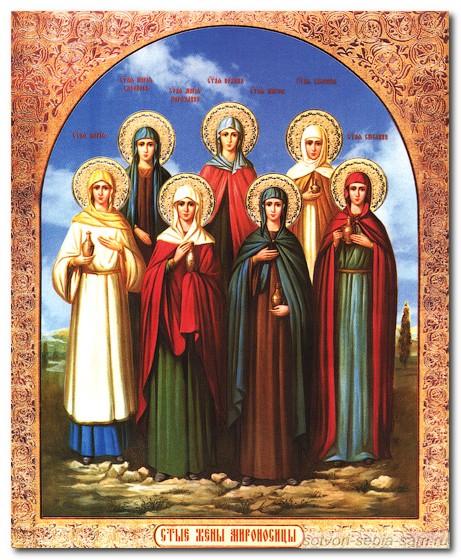 Литература:Храм  «Иконы Божией Матери "Всех скорбящих Радость"»Русская Православная Церковь (Московский Патриархат) Саранская епархия г. Саранск.Свято-Тихоновский храм (Ярославль) по благословению митрополита Ярославского и Ростовского ВадимаСвятитель Лука (Войно-Ясенецкий) «О женах-мироносицах».Портал «Православная жизнь»Православная Энциклопедия под редакцией Патриарха Московского и всея Руси Кирилла.